Tweet by Israel Ministry of Foreign Affairs Regarding the U.N. “Commission of Inquiry” on IsraelJuly 29, 2022https://twitter.com/IsraelMFA/status/1552982873954721795 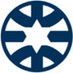 Israel Foreign Ministry@IsraelMFAUnbelievable! The COI, through Navi Pillay herself, are now supporting Kothari and doubling down on his antisemitic comments. Judge for yourself. Listen below. This is nothing but century old antisemitism unleashed from a UN representative.